Plüschtierprojekt  -  Geschichten schreibenJeanne Schmutz (RLP 2e)  /  Sandra Knüsel (RLP Lernatelier Neumatt)  /  Esther Schär (SHP)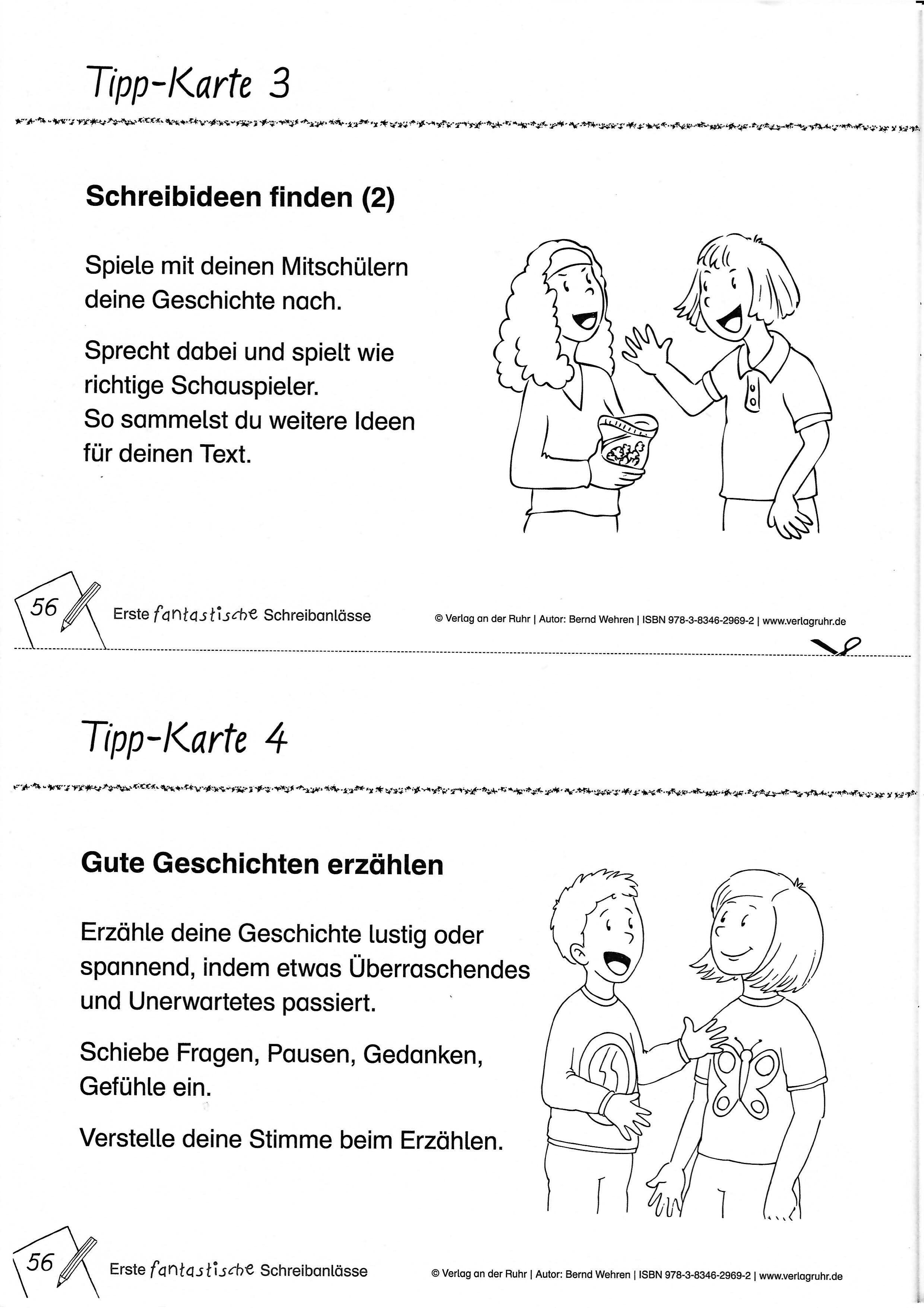 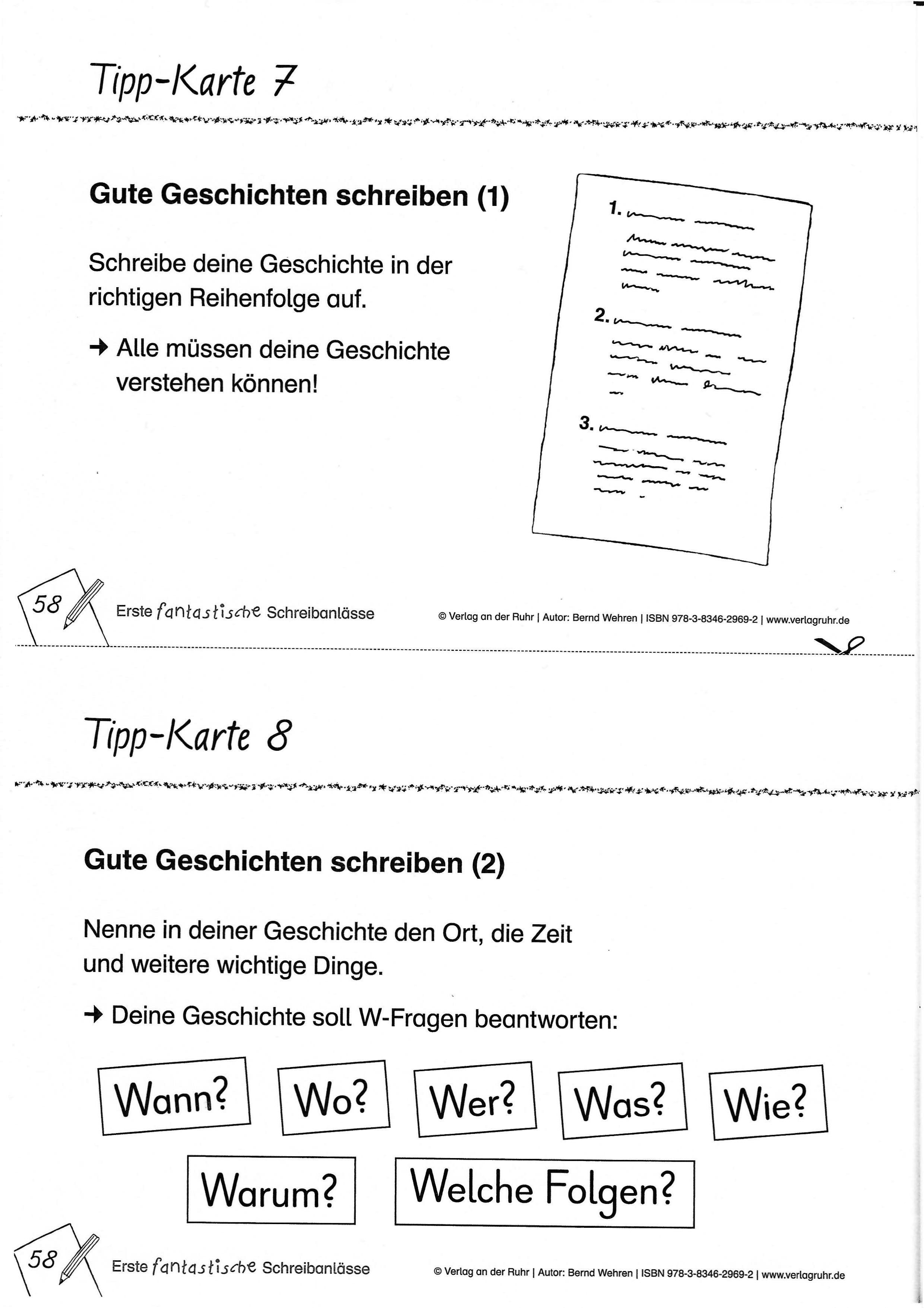 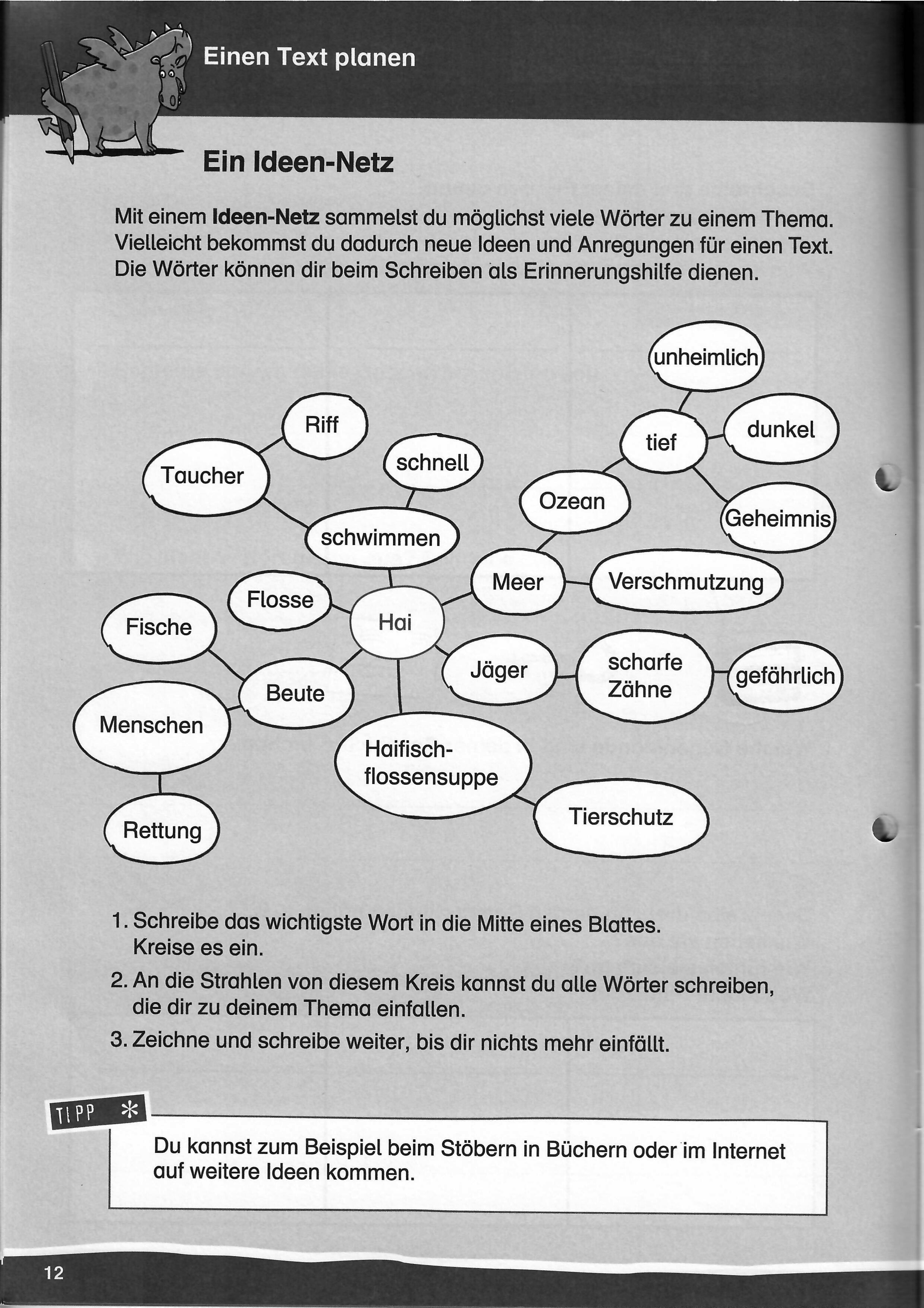 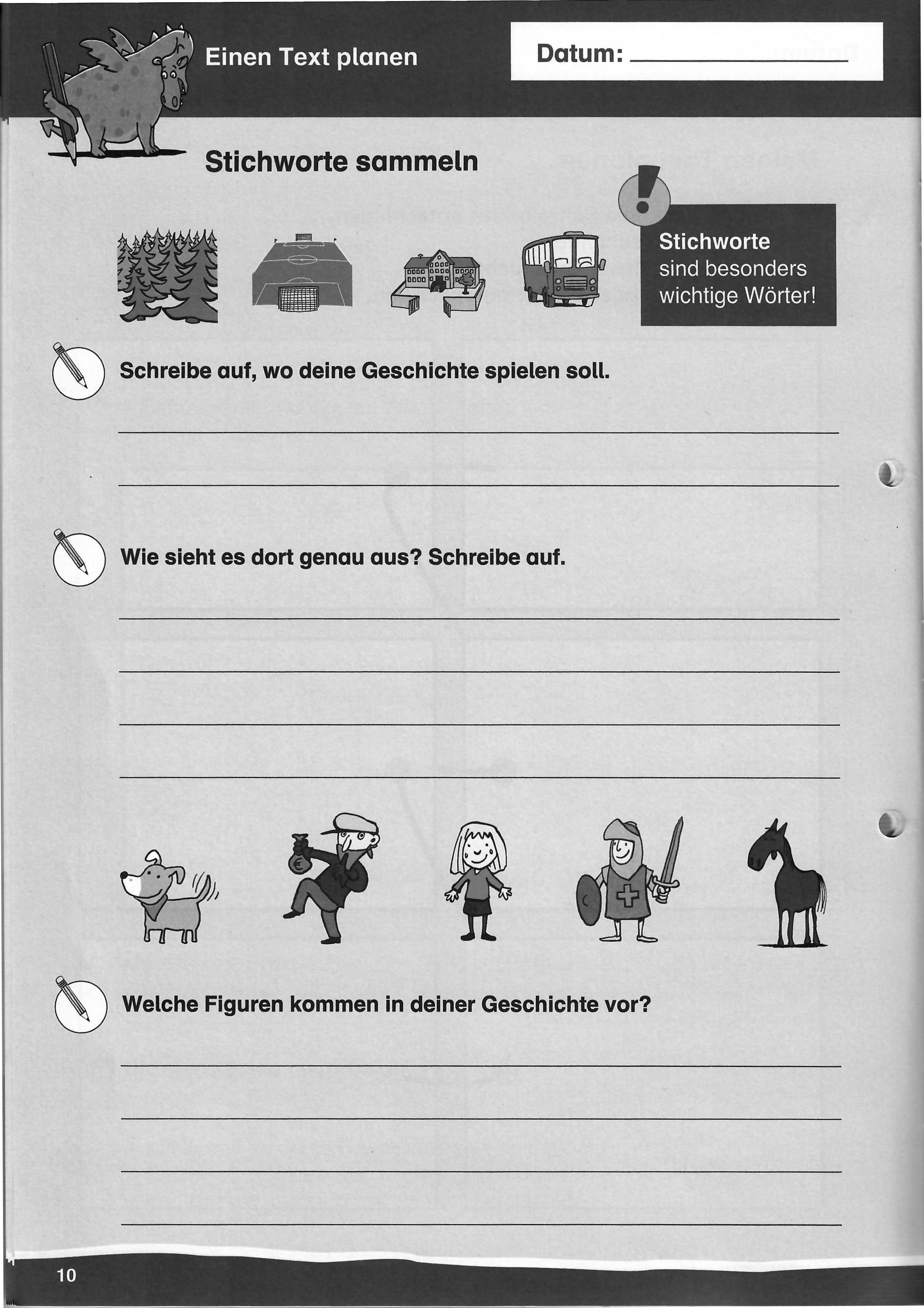 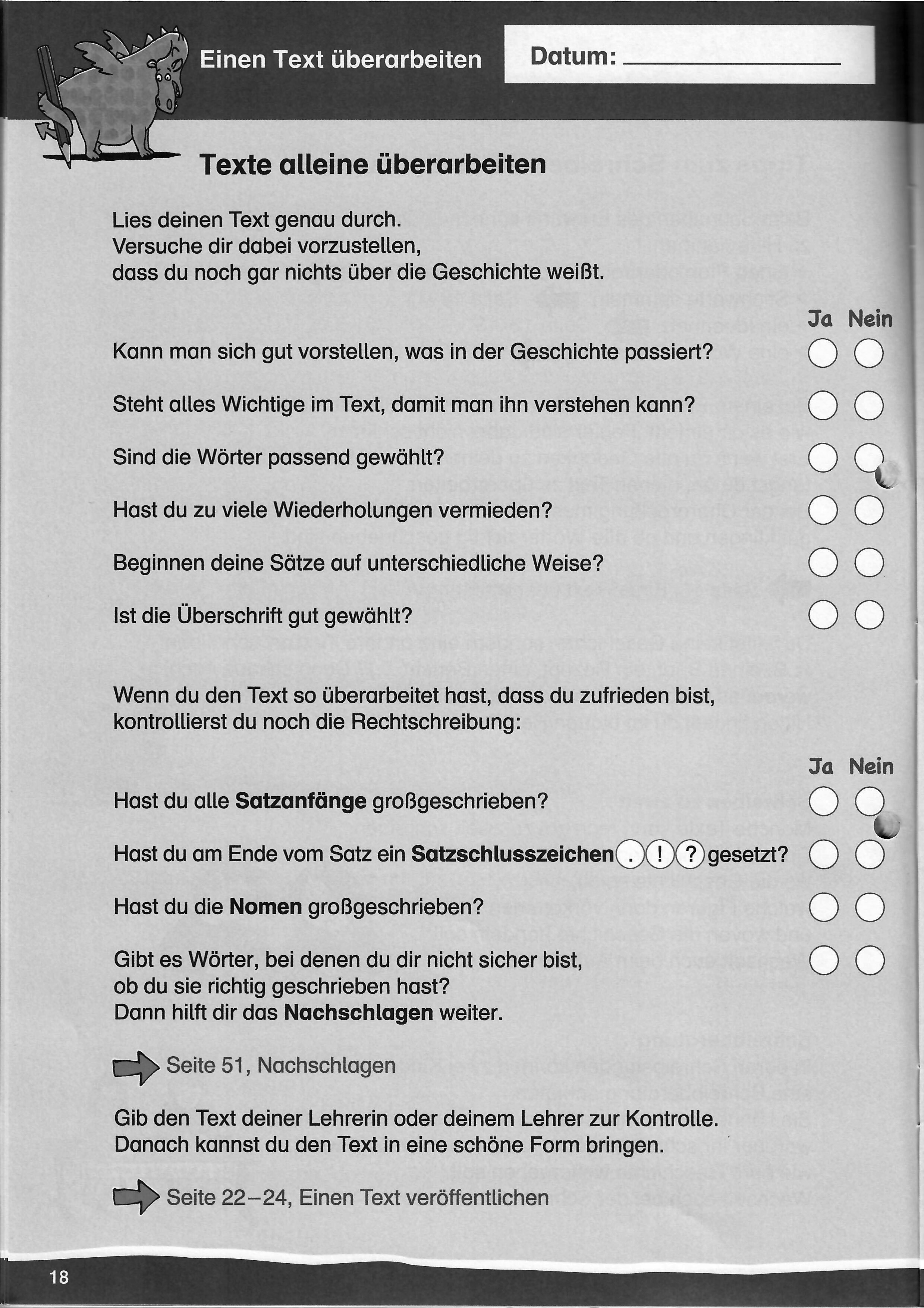 Handlung:Material:Bezug LP 21Lektion 1 + 2:Kinder bringen ihr Plüschtier mit in die Schule.Sie werden in einem grossen Sack gesammelt.SackAlle befinden sich im Sitzkreis.Die Tiere werden auf einem Tuch ausgebreitet.TuchPlüschtiereDie Kinder beschreiben ihr Plüschtier.Wer findet es heraus?D.3.C.1 c(Dialogisches Sprechen)Spiel zu zweit.Die Kinder verteilen sich in den Räumlichkeiten und erfinden eine kleine Geschichte zu zweit.(Ihre Plüschtiere kommen in dieser Geschichte vor!)Tippkarte 4Gute Geschichten erzählen D.3.B.1 c(Monologisches Sprechen)Zu viert. Je 2 Gruppen setzen sich zusammen und erzählen einander ihre kurze Geschichte.D.3.B.1 c(Monologisches Sprechen)Treffpunkt KreisAuftrag:Jedes Kind erhält ein Blatt, beschreibt schriftlich sein Plüschtier und zeichnet dieses auf die Rückseite.Wie sieht es aus?Was mag es gerne?Wo kommt es mitWie heisst es?ArbeitsblattD.4.B.1 c(Schreibprodukte)D.4.C.1 b(Schreibprozess: Ideen finden und planen)D.4.D.1 b(Schreibprozess formulieren)Wir treffen uns wieder im Kreis und zeigen allen unser Bild.Die Werke werden eingesammelt.D.3.C.1 b,c(Dialogisches Sprechen)Lektion 3 + 4:Geschichte schreiben mit Plüschtier als HauptfigurAufbau einer guten Geschichte im Plenum besprechen- Titel- Einführung- Hauptteil mit Höhepunkt- passenden SchlussTipp Karte 8Gute Geschichten schreiben 2W – Fragen auf grossen KartenWann? Wo? Wer? Was? Wie? Warum?D.4.C.1 a, b, c(Schreibprozess: Ideen finden und planen)D.4.D.1 b(Schreibprozess: formulieren)Ideennetz erstellen(Mögliche Idee: "Werkzeuge zum Lesen und Schreiben" S.12, ABC Lernlandschaften)Arbeitsblatt aus: "Werkzeuge zum Lesen und Schreiben" (aus ABC Lernlandschaft)S. 10 Stichworte sammeln  ArbeitsblattD.4.C.1 b, c(Schreibprozess: Ideen finden und planen)Lektion 5 + 6:Geschichte schreiben in A5 Büchlein- Erste Seite frei lassen- Am Schluss Titel erfinden und auf erster Seite notieren.HeftAbwechslungsweise eine Seite mit Linien zum Schreiben und eine leere Seite zum Zeichnen (falls erwünscht)D.4.C.1 b, c(Schreibprozess: Ideen finden und planen)D.4.D.1 a, b, c(Schreibprozess: formulieren)Text alleine überarbeitenBekannte Rechtschreiberegeln Arbeitsblatt aus: "Werkzeuge zum Lesen und Schreiben" (aus ABC Lernlandschaft) S. 18 als IdeeKontrollblatt für SchülerInnenD.4.E.1 a, b(Schreibprozess: inhaltlich überarbeiten)D.4.F.1 a, b(Schreibprozess: sprachformal überarbeiten)D.4.G.1 a, b(Schreibprozess: sprachformal überarbeiten)Lehrkraft korrigiert individuell nach Lernstand.SuS üben den Text lesen.D.2.A.1 c(Lesen: Grundfertigkeiten)Präsentation in 4er GruppenReflexion/ Rückmeldung:mündlich: Habe ich alles verstanden?Hat mir etwas besonders gut gefallen?Wie war die Präsentation?Was gefällt mir besonders an deinem Buch?Was könntest du ein anderes Mal noch verbessern?D.2.D.1 a, b(Lesen: Reflexion über das Leseverhalten)D.1.D.1 aHören: Reflexion über das Hörverhalten)D.1.B.1 b, c(Hören: Verstehen in monologischen Hörsituationen)D.1.C.1 a, b, c(Hören: Verstehen in dialogischen Hörsituationen)D.1.D.1 a(Hören: Reflexion über das Hörverhalten)Evtl. Präsentation an  einem Elternabend(Posten)D.3.B.1 b, c(Sprechen: Monologisches Sprechen)